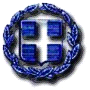 ΕΛΛΗΝΙΚΗ ΔΗΜΟΚΡΑΤΙΑΝΟΜΟΣ  ΑΤΤΙΚΗΣ				ΔΗΜΟΣ ΔΙΟΝΥΣΟΥΣΧΟΛΙΚΗ ΕΠΙΤΡΟΠΗ ΣΧΟΛΙΚΩΝ ΜΟΝΑΔΩΝ                                                             ΠΡΩΤΟΒΑΘΜΙΑΣ ΕΚΠΑΙΔΕΥΣΗΣΔΗΜΟΥ ΔΙΟΝΥΣΟΥΤαχ. Δ/νση: Κανάρη 3, Άνοιξη, ΤΚ 14569ΤΗΛ: 2132139811FAX: 2132139822Email : se1@dionysos.gr					ΠΡΟΣΚΛΗΣΗΗ Πρόεδρος του Ν.Π.Δ.Δ., Σχολική Επιτροπή Σχολικών Μονάδων Πρωτοβάθμιας Εκπαίδευσης Δήμου Διονύσου, που ορίσθηκε με την υπ’ αριθμ. 385/2019 της 21ης/2019 συνεδρίασης του Δημοτικού Συμβουλίου, Δήμου Διονύσου, έχοντας υπόψη τις διατάξεις του άρθρου 103 παρ. 2 του ν. 3852/2010 και του άρθρου 240 του Κώδικα Δήμων και Κοινοτήτων. (παρ.1 του άρθρου 1 της απόφασης ΥΠΕΣΑΗΔ 8440/24.02.2011 (ΦΕΚ 318/25.02.2011 τεύχος Β'), όπως αντικαταστάθηκε από την παρ.1 του άρθρου 1 της απόφασης ΥΠ.ΕΣ. 1940/19.01.2018 (ΦΕΚ 310/02.02.2018 τεύχος Β') και αντικαταστάθηκε εκ νέου με την περίπτωση α' του άρθρου 1 της απόφασης ΥΠ.ΕΣ. 63967/13.09.2019 (ΦΕΚ 3537/20.09.2019 τεύχος B’),τα άρθρα 67, παρ 4 και 75, παρ. 6 του ν. 3852/2010, το άρθρο 67, παρ.7 του ν. 3852/2010  σας καλεί να προσέλθετε στην 9η/2020 Τακτική Συνεδρίαση του Ν.Π.Δ.Δ., Σχολική Επιτροπή Σχολικών Μονάδων Πρωτοβάθμιας εκπαίδευσης Δήμου Διονύσου ( εφεξής: «Σχολική Επιτροπή»), την Τετάρτη 30/09/2020 και ώρα 19:30, η οποία θα διεξαχθεί μέσω τηλεδιάσκεψης με το πρόγραμμα e:Presence.gov.gr προκειμένου να συζητηθούν τα κάτωθι θέματα:Θέμα 1: Ορισμός πληρεξούσιου Δικηγόρου για παράσταση στο Πενταμελές Εφετείο Αθηνών, που αφορά την εκδίκαση της κ. Μήλα.Θέμα 2: Αποστολή εξώδικου για παράδοση Απολογισμών 2018 και 2019 στο Λογιστικό Γραφείο ΙΚ ΦΟΡΟΤΕΧΝΙΚΕΣ ΥΠΗΡΕΣΙΕΣ ΜΟΝ.Ι.Κ.Ε. και επίδοση με Δικαστικό Επιμελητή της εκδοθησομένης απόφασης.Θέμα 3: Λήψη απόφασης για έγκριση ανάθεσης καθηκόντων Εθελοντή Σχολικού Τροχονόμου σε Δημοτικά Σχολεία του Δήμου Διονύσου. Θέμα 4: Έγκριση δαπάνης για εγκατάσταση συναγερμού στο 4ο Δημοτικό Διονύσου.Θέμα 5: Αποδοχή δωρεάς ηλεκτρονικού εξοπλισμού στο 1ο Δημοτικό Διονύσου.Θέμα 6: Έγκριση ποσού 248,00 € ΜΕ ΦΠΑ 24% για επισκευή κλιματιστικού στο 1ο Δημοτικό Δροσιάς.  Θέμα 7: Έγκριση ποσού 354,00 € ΜΕ ΦΠΑ για αγορά και τοποθέτηση μαντεμένιων καζανακίων στις τουαλέτες του 2ου Δημοτικού Κρυονερίου.Θέμα 8: επανεξέταση του αιτήματος για αγορά laptop στο 2ο Νηπιαγωγείο Διονύσου.Θέμα 9: Έγκριση δαπάνης ποσού 148,80 € για σιδηρουργικές εργασίες στο Δημοτικό της Άνοιξης. Θέμα 10: Παραχώρηση χώρου στο Σύλλογο Ολυμπιονικών Αθλημάτων Ερμής σε χώρο του 3ου Δημοτικού Διονύσου.Θέμα 11: Έγκριση δαπάνης ποσού 196,50 € για αγορά βιβλίων των Τάξεων στο 2ο Νηπιαγωγείο Διονύσου.Θέμα 12: Έγκριση δαπάνης ποσού 174,18 € για πληρωμή τιμολογίου που αφορά το 1ο Νηπιαγωγείο Άνοιξης από το βιβλιοπωλείο Κυριάκης.Θέμα 13: Έγκριση δαπάνης πληρωμή τιμολογίου στο βιβλιοπωλείο Εαρ για το 2ο Νηπιαγωγείο Άνοιξης.Θέμα 14: Έγκριση δαπάνης για κατασκευή στεγάστρου στο Δημοτικό Σχολείο Ροδόπολης.Σε περίπτωση αδυναμίας σας να παρευρεθείτε στην εν λόγω συνεδρίαση, παρακαλείσθε να ενημερώσετε άμεσα τη Σχολική Επιτροπή γραπτά προκειμένου να ενημερωθεί το αναπληρωματικό σας μέλος.Η ΠρόεδροςΝ.Π.Δ.Δ., Σχολική Επιτροπή Σχολικών ΜονάδωνΠρωτοβάθμιας Εκπαίδευσης Δήμου ΔιονύσουΑλεξάνδρα ΤόκαΕσωτερική Διανομή:-Αρχείο Σχολικής Επιτροπής Σχολικών Μονάδων Πρωτοβάθμιας Εκπαίδευσης Δήμου ΔιονύσουΚοινοποίηση:Γραφείο Τύπου Δήμου Διονύσου